.Walk L,R, Kick and side, L sailor step, touch back, 1/4 turn R with knee pop.1/4 turn L x2 (L, R), behind, side cross, toe and heel touches x2.Dorothy step x2 (R, L), step forward, Pivot 1/2 turn L, 3/4 turn L (R, L, cross).Mambo cross, 1/2 hinge turn L (R, L, cross), Rocks/bump x 3 (L, R, L) 1/2 turn R with toe drag.Note: last section counts 5-6-7 can be danced as hip bumps to make it a little more funky!!Enjoy the dance, and feel the beat!!!Bright Lights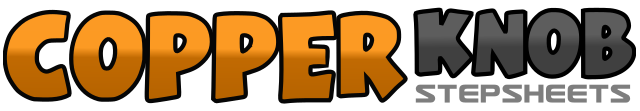 .......Count:32Wall:2Level:Improver.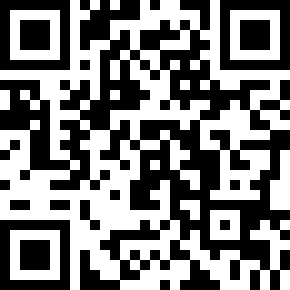 Choreographer:Darren Bailey (UK) & Raymond Sarlemijn (NL) - September 2011Darren Bailey (UK) & Raymond Sarlemijn (NL) - September 2011Darren Bailey (UK) & Raymond Sarlemijn (NL) - September 2011Darren Bailey (UK) & Raymond Sarlemijn (NL) - September 2011Darren Bailey (UK) & Raymond Sarlemijn (NL) - September 2011.Music:Bright Lights Bigger City - CeeLo GreenBright Lights Bigger City - CeeLo GreenBright Lights Bigger City - CeeLo GreenBright Lights Bigger City - CeeLo GreenBright Lights Bigger City - CeeLo Green........1-2Step forward on Lf, step forward on Rf3&4Kick Lf forward, close Lf next to Rf, step Rf to R side5&6Cross Lf behind Rf, close Rf next to Lf, step Lf to L side7-8Touch R toe back, make a 1/4 turn R placing weight on to Rf at the same time pop L knee in towards R1-2Make a 1/4 turn L placing weight onto LF, make a 1/4 turn L stepping Rf to R side3&4Cross Lf behind Rf, step Rf to R side, cross Lf over Rf5&6&Touch R toe behind L heel, step back on Rf, touch L heel forward, step Lf in place7&8&Touch R toe behind L heel, step back on Rf, touch L heel forward, step Lf in place1-2&Step Rf forward on R diagonal, close Lf behind Rf, step Rf to R side3-4&Step Lf forward on L diagonal, close Rf behind Lf, step Lf to L side5-6Step forward on Rf, make a 1/2 turn L (weight ends on Lf)7&8Make a 1/2 turn L stepping back on Rf, make a 1/4 turn L stepping Lf to L side, cross Rf over Lf1&2Rock Lf to L side, recover on Rf, cross Lf over Rf,3&4Make a 1/4 turn L stepping back on Rf, make a 1/4 turn L stepping Lf to L side, cross Rf over Lf5-6Rock Lf to L side, recover onto Rf7-8Rock Lf to L side, recover onto Rf making a 1/2 turn R dragging Lf towards Rf